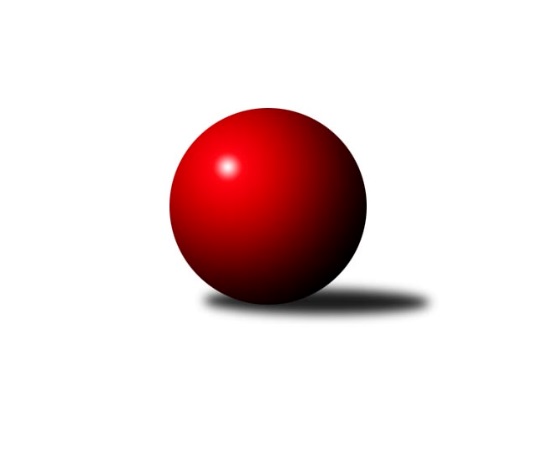 Č.18Ročník 2022/2023	20.5.2024 Mistrovství Prahy 3 2022/2023Statistika 18. kolaTabulka družstev:		družstvo	záp	výh	rem	proh	skore	sety	průměr	body	plné	dorážka	chyby	1.	TJ Sokol Praha-Vršovice C	18	13	1	4	96.5 : 47.5 	(138.0 : 78.0)	2320	27	1664	656	62.3	2.	TJ Radlice C	18	13	0	5	96.5 : 47.5 	(123.5 : 92.5)	2326	26	1662	664	75.5	3.	SK Rapid Praha	18	13	0	5	95.5 : 48.5 	(130.5 : 85.5)	2330	26	1647	683	65.8	4.	Sokol Kobylisy D	18	13	0	5	92.0 : 52.0 	(127.5 : 88.5)	2328	26	1646	683	62.5	5.	AC Sparta Praha C	18	13	0	5	84.5 : 58.5 	(128.0 : 86.0)	2236	26	1594	642	63	6.	KK Slavia C	19	12	1	6	93.5 : 58.5 	(129.5 : 98.5)	2338	25	1649	689	51.6	7.	SK Žižkov Praha D	18	11	1	6	82.0 : 62.0 	(125.5 : 90.5)	2307	23	1637	671	61.9	8.	TJ Astra Zahradní Město C	18	8	1	9	76.0 : 68.0 	(107.5 : 108.5)	2259	17	1625	634	72.6	9.	TJ Sokol Rudná D	18	7	1	10	68.0 : 76.0 	(102.5 : 113.5)	2212	15	1608	604	81.8	10.	TJ ZENTIVA Praha	18	7	0	11	56.0 : 88.0 	(91.0 : 125.0)	2171	14	1582	589	92.6	11.	VSK ČVUT Praha B	18	4	3	11	57.0 : 87.0 	(101.0 : 115.0)	2197	11	1560	636	72.3	12.	SK Uhelné sklady D	18	4	1	13	51.5 : 92.5 	(89.5 : 126.5)	2193	9	1579	614	78.1	13.	KK Velké Popovice B	18	4	1	13	43.5 : 100.5 	(72.5 : 143.5)	2070	9	1509	560	95.6	14.	KK Dopravní podniky Praha B	19	0	0	19	22.5 : 128.5 	(55.5 : 170.5)	2038	0	1490	548	88.1Tabulka doma:		družstvo	záp	výh	rem	proh	skore	sety	průměr	body	maximum	minimum	1.	TJ Sokol Praha-Vršovice C	9	9	0	0	59.5 : 12.5 	(77.0 : 31.0)	2345	18	2410	2302	2.	Sokol Kobylisy D	9	8	0	1	58.5 : 13.5 	(74.5 : 33.5)	2279	16	2352	2230	3.	KK Slavia C	9	8	0	1	55.5 : 16.5 	(73.0 : 35.0)	2367	16	2443	2210	4.	AC Sparta Praha C	9	8	0	1	48.5 : 23.5 	(70.0 : 38.0)	2422	16	2510	2304	5.	SK Žižkov Praha D	9	7	0	2	50.0 : 22.0 	(73.5 : 34.5)	2486	14	2604	2321	6.	TJ Radlice C	9	7	0	2	50.0 : 22.0 	(64.0 : 44.0)	2202	14	2371	2054	7.	SK Rapid Praha	9	7	0	2	49.5 : 22.5 	(68.0 : 40.0)	2469	14	2625	2379	8.	TJ Astra Zahradní Město C	9	5	1	3	44.0 : 28.0 	(55.5 : 52.5)	2319	11	2429	2040	9.	TJ Sokol Rudná D	9	4	1	4	39.0 : 33.0 	(55.0 : 53.0)	2267	9	2391	2173	10.	TJ ZENTIVA Praha	9	4	0	5	30.0 : 42.0 	(49.0 : 59.0)	2144	8	2219	2103	11.	SK Uhelné sklady D	9	3	1	5	30.0 : 42.0 	(49.5 : 58.5)	2184	7	2305	2073	12.	KK Velké Popovice B	9	3	0	6	30.0 : 42.0 	(47.0 : 61.0)	2187	6	2302	2020	13.	VSK ČVUT Praha B	9	2	2	5	28.0 : 44.0 	(52.0 : 56.0)	2186	6	2473	1747	14.	KK Dopravní podniky Praha B	10	0	0	10	13.0 : 66.0 	(29.0 : 89.0)	2020	0	2151	1731Tabulka venku:		družstvo	záp	výh	rem	proh	skore	sety	průměr	body	maximum	minimum	1.	TJ Radlice C	9	6	0	3	46.5 : 25.5 	(59.5 : 48.5)	2344	12	2426	2156	2.	SK Rapid Praha	9	6	0	3	46.0 : 26.0 	(62.5 : 45.5)	2324	12	2517	2132	3.	AC Sparta Praha C	9	5	0	4	36.0 : 35.0 	(58.0 : 48.0)	2240	10	2474	1952	4.	Sokol Kobylisy D	9	5	0	4	33.5 : 38.5 	(53.0 : 55.0)	2334	10	2545	2087	5.	TJ Sokol Praha-Vršovice C	9	4	1	4	37.0 : 35.0 	(61.0 : 47.0)	2317	9	2544	2149	6.	SK Žižkov Praha D	9	4	1	4	32.0 : 40.0 	(52.0 : 56.0)	2303	9	2540	2075	7.	KK Slavia C	10	4	1	5	38.0 : 42.0 	(56.5 : 63.5)	2334	9	2532	2182	8.	TJ Astra Zahradní Město C	9	3	0	6	32.0 : 40.0 	(52.0 : 56.0)	2251	6	2445	1984	9.	TJ Sokol Rudná D	9	3	0	6	29.0 : 43.0 	(47.5 : 60.5)	2204	6	2362	2071	10.	TJ ZENTIVA Praha	9	3	0	6	26.0 : 46.0 	(42.0 : 66.0)	2174	6	2337	2016	11.	VSK ČVUT Praha B	9	2	1	6	29.0 : 43.0 	(49.0 : 59.0)	2198	5	2340	1994	12.	KK Velké Popovice B	9	1	1	7	13.5 : 58.5 	(25.5 : 82.5)	2053	3	2257	1872	13.	SK Uhelné sklady D	9	1	0	8	21.5 : 50.5 	(40.0 : 68.0)	2195	2	2360	1940	14.	KK Dopravní podniky Praha B	9	0	0	9	9.5 : 62.5 	(26.5 : 81.5)	2041	0	2248	1821Tabulka podzimní části:		družstvo	záp	výh	rem	proh	skore	sety	průměr	body	doma	venku	1.	Sokol Kobylisy D	13	10	0	3	68.5 : 35.5 	(94.0 : 62.0)	2319	20 	6 	0 	0 	4 	0 	3	2.	TJ Sokol Praha-Vršovice C	12	9	0	3	63.5 : 32.5 	(90.0 : 54.0)	2337	18 	6 	0 	0 	3 	0 	3	3.	TJ Radlice C	13	9	0	4	70.0 : 34.0 	(90.5 : 65.5)	2322	18 	5 	0 	1 	4 	0 	3	4.	SK Rapid Praha	13	9	0	4	65.5 : 38.5 	(89.5 : 66.5)	2320	18 	6 	0 	1 	3 	0 	3	5.	AC Sparta Praha C	13	9	0	4	56.0 : 47.0 	(86.0 : 68.0)	2234	18 	5 	0 	1 	4 	0 	3	6.	KK Slavia C	12	7	1	4	56.5 : 39.5 	(77.5 : 66.5)	2340	15 	4 	0 	1 	3 	1 	3	7.	SK Žižkov Praha D	13	6	1	6	53.0 : 51.0 	(88.0 : 68.0)	2313	13 	4 	0 	2 	2 	1 	4	8.	TJ ZENTIVA Praha	13	6	0	7	45.0 : 59.0 	(70.5 : 85.5)	2181	12 	3 	0 	4 	3 	0 	3	9.	VSK ČVUT Praha B	13	4	3	6	45.0 : 59.0 	(78.5 : 77.5)	2228	11 	2 	2 	3 	2 	1 	3	10.	TJ Astra Zahradní Město C	12	5	0	7	49.0 : 47.0 	(72.0 : 72.0)	2231	10 	3 	0 	3 	2 	0 	4	11.	TJ Sokol Rudná D	13	4	1	8	47.0 : 57.0 	(71.0 : 85.0)	2228	9 	3 	1 	3 	1 	0 	5	12.	KK Velké Popovice B	13	4	1	8	38.0 : 66.0 	(55.5 : 100.5)	2086	9 	3 	0 	4 	1 	1 	4	13.	SK Uhelné sklady D	12	3	1	8	37.5 : 58.5 	(65.0 : 79.0)	2195	7 	3 	1 	3 	0 	0 	5	14.	KK Dopravní podniky Praha B	13	0	0	13	16.5 : 86.5 	(38.0 : 116.0)	2022	0 	0 	0 	6 	0 	0 	7Tabulka jarní části:		družstvo	záp	výh	rem	proh	skore	sety	průměr	body	doma	venku	1.	SK Žižkov Praha D	5	5	0	0	29.0 : 11.0 	(37.5 : 22.5)	2385	10 	3 	0 	0 	2 	0 	0 	2.	KK Slavia C	7	5	0	2	37.0 : 19.0 	(52.0 : 32.0)	2335	10 	4 	0 	0 	1 	0 	2 	3.	TJ Sokol Praha-Vršovice C	6	4	1	1	33.0 : 15.0 	(48.0 : 24.0)	2310	9 	3 	0 	0 	1 	1 	1 	4.	SK Rapid Praha	5	4	0	1	30.0 : 10.0 	(41.0 : 19.0)	2383	8 	1 	0 	1 	3 	0 	0 	5.	AC Sparta Praha C	5	4	0	1	28.5 : 11.5 	(42.0 : 18.0)	2343	8 	3 	0 	0 	1 	0 	1 	6.	TJ Radlice C	5	4	0	1	26.5 : 13.5 	(33.0 : 27.0)	2281	8 	2 	0 	1 	2 	0 	0 	7.	TJ Astra Zahradní Město C	6	3	1	2	27.0 : 21.0 	(35.5 : 36.5)	2362	7 	2 	1 	0 	1 	0 	2 	8.	Sokol Kobylisy D	5	3	0	2	23.5 : 16.5 	(33.5 : 26.5)	2335	6 	2 	0 	1 	1 	0 	1 	9.	TJ Sokol Rudná D	5	3	0	2	21.0 : 19.0 	(31.5 : 28.5)	2200	6 	1 	0 	1 	2 	0 	1 	10.	TJ ZENTIVA Praha	5	1	0	4	11.0 : 29.0 	(20.5 : 39.5)	2153	2 	1 	0 	1 	0 	0 	3 	11.	SK Uhelné sklady D	6	1	0	5	14.0 : 34.0 	(24.5 : 47.5)	2198	2 	0 	0 	2 	1 	0 	3 	12.	VSK ČVUT Praha B	5	0	0	5	12.0 : 28.0 	(22.5 : 37.5)	2134	0 	0 	0 	2 	0 	0 	3 	13.	KK Velké Popovice B	5	0	0	5	5.5 : 34.5 	(17.0 : 43.0)	2045	0 	0 	0 	2 	0 	0 	3 	14.	KK Dopravní podniky Praha B	6	0	0	6	6.0 : 42.0 	(17.5 : 54.5)	2145	0 	0 	0 	4 	0 	0 	2 Zisk bodů pro družstvo:		jméno hráče	družstvo	body	zápasy	v %	dílčí body	sety	v %	1.	Jiří Škoda 	VSK ČVUT Praha B 	17	/	18	(94%)	31	/	36	(86%)	2.	Kryštof Maňour 	TJ Radlice C 	14.5	/	17	(85%)	28	/	34	(82%)	3.	Jan Bártl 	TJ ZENTIVA Praha  	14	/	17	(82%)	26	/	34	(76%)	4.	Antonín Tůma 	SK Rapid Praha  	14	/	17	(82%)	22.5	/	34	(66%)	5.	Miroslav Klabík 	TJ Sokol Praha-Vršovice C 	14	/	18	(78%)	24.5	/	36	(68%)	6.	Stanislav Březina ml.	Sokol Kobylisy D 	14	/	18	(78%)	24	/	36	(67%)	7.	Miroslav Bohuslav 	Sokol Kobylisy D 	13.5	/	17	(79%)	23	/	34	(68%)	8.	Josef Pokorný 	SK Rapid Praha  	13.5	/	18	(75%)	28	/	36	(78%)	9.	Nikola Zuzánková 	KK Slavia C 	13	/	15	(87%)	21	/	30	(70%)	10.	Jaroslav Pýcha 	SK Žižkov Praha D 	13	/	16	(81%)	23.5	/	32	(73%)	11.	Karel Kohout 	TJ Sokol Rudná D 	13	/	17	(76%)	21.5	/	34	(63%)	12.	Josef Novotný 	TJ Sokol Praha-Vršovice C 	12.5	/	17	(74%)	24	/	34	(71%)	13.	Tomáš Sůva 	AC Sparta Praha C 	12	/	15	(80%)	23	/	30	(77%)	14.	David Knoll 	VSK ČVUT Praha B 	12	/	15	(80%)	23	/	30	(77%)	15.	Jiří Sládek 	KK Slavia C 	12	/	15	(80%)	20	/	30	(67%)	16.	Jan Červenka 	AC Sparta Praha C 	12	/	16	(75%)	26	/	32	(81%)	17.	Martin Podhola 	SK Rapid Praha  	12	/	17	(71%)	21.5	/	34	(63%)	18.	Markéta Březinová 	Sokol Kobylisy D 	12	/	18	(67%)	25	/	36	(69%)	19.	Josef Pokorný 	SK Žižkov Praha D 	11	/	13	(85%)	21	/	26	(81%)	20.	Pavel Forman 	KK Slavia C 	11	/	13	(85%)	20	/	26	(77%)	21.	Martin Dubský 	AC Sparta Praha C 	11	/	13	(85%)	19	/	26	(73%)	22.	Martin Kovář 	TJ Radlice C 	11	/	13	(85%)	19	/	26	(73%)	23.	Lukáš Pelánek 	TJ Sokol Praha-Vršovice C 	11	/	16	(69%)	19.5	/	32	(61%)	24.	Karel Němeček 	TJ Sokol Praha-Vršovice C 	11	/	17	(65%)	24	/	34	(71%)	25.	Miroslav Kettner 	TJ Sokol Praha-Vršovice C 	11	/	18	(61%)	24	/	36	(67%)	26.	Tomáš Rybka 	KK Slavia C 	11	/	19	(58%)	21	/	38	(55%)	27.	Josef Málek 	KK Dopravní podniky Praha B 	10.5	/	18	(58%)	22	/	36	(61%)	28.	Roman Mrvík 	TJ Astra Zahradní Město C 	10	/	11	(91%)	16.5	/	22	(75%)	29.	Ondřej Maňour 	TJ Radlice C 	10	/	13	(77%)	14	/	26	(54%)	30.	Jana Cermanová 	Sokol Kobylisy D 	10	/	15	(67%)	23	/	30	(77%)	31.	Jitka Kudějová 	SK Uhelné sklady D 	10	/	15	(67%)	17.5	/	30	(58%)	32.	Lenka Špačková 	SK Žižkov Praha D 	10	/	16	(63%)	21	/	32	(66%)	33.	Tomáš Turnský 	TJ Astra Zahradní Město C 	10	/	18	(56%)	18.5	/	36	(51%)	34.	Jiří Lankaš 	AC Sparta Praha C 	9.5	/	17	(56%)	23.5	/	34	(69%)	35.	Ivan Vlček 	TJ Radlice C 	9	/	10	(90%)	12	/	20	(60%)	36.	Petr Valta 	SK Rapid Praha  	9	/	15	(60%)	19	/	30	(63%)	37.	Jiří Kuděj 	SK Uhelné sklady D 	9	/	16	(56%)	19	/	32	(59%)	38.	Jan Mařánek 	TJ Sokol Rudná D 	9	/	17	(53%)	14	/	34	(41%)	39.	Karel Bernat 	KK Slavia C 	8.5	/	17	(50%)	18	/	34	(53%)	40.	Tomáš Doležal 	TJ Astra Zahradní Město C 	8	/	9	(89%)	15	/	18	(83%)	41.	Miloslav Kellner 	TJ ZENTIVA Praha  	8	/	15	(53%)	16	/	30	(53%)	42.	Zdeněk Mora 	TJ Sokol Rudná D 	8	/	17	(47%)	16.5	/	34	(49%)	43.	Jan Kratochvíl 	KK Velké Popovice B 	8	/	18	(44%)	17	/	36	(47%)	44.	Pavel Kratochvíl 	TJ Astra Zahradní Město C 	7	/	11	(64%)	12	/	22	(55%)	45.	Tomáš Rejpal 	VSK ČVUT Praha B 	7	/	12	(58%)	15	/	24	(63%)	46.	Tomáš Novotný 	TJ Sokol Rudná D 	7	/	15	(47%)	18	/	30	(60%)	47.	Petr Kšír 	TJ Radlice C 	7	/	15	(47%)	15.5	/	30	(52%)	48.	Vojtěch Roubal 	SK Rapid Praha  	7	/	15	(47%)	14.5	/	30	(48%)	49.	Jiří Hofman 	SK Rapid Praha  	6	/	8	(75%)	10	/	16	(63%)	50.	Petr Hajdu 	TJ Astra Zahradní Město C 	6	/	10	(60%)	16	/	20	(80%)	51.	Tomáš Vinš 	KK Velké Popovice B 	6	/	10	(60%)	12.5	/	20	(63%)	52.	Vít Kluganost 	TJ Radlice C 	6	/	11	(55%)	11	/	22	(50%)	53.	Daniel Volf 	TJ Astra Zahradní Město C 	6	/	13	(46%)	9.5	/	26	(37%)	54.	Pavel Brož 	TJ Sokol Praha-Vršovice C 	6	/	14	(43%)	14	/	28	(50%)	55.	František Pudil 	SK Rapid Praha  	6	/	15	(40%)	12	/	30	(40%)	56.	Miroslava Kmentová 	Sokol Kobylisy D 	6	/	16	(38%)	10.5	/	32	(33%)	57.	Stanislav Řádek 	AC Sparta Praha C 	6	/	17	(35%)	15	/	34	(44%)	58.	Jiří Svozílek 	KK Dopravní podniky Praha B 	6	/	18	(33%)	11	/	36	(31%)	59.	Jana Kvardová 	KK Velké Popovice B 	5.5	/	16	(34%)	12	/	32	(38%)	60.	Přemysl Jonák 	KK Slavia C 	5	/	6	(83%)	9	/	12	(75%)	61.	Jaroslav Klíma 	SK Uhelné sklady D 	5	/	9	(56%)	10	/	18	(56%)	62.	Michal Truksa 	SK Žižkov Praha D 	5	/	11	(45%)	12	/	22	(55%)	63.	Tomáš Kuneš 	VSK ČVUT Praha B 	5	/	11	(45%)	9	/	22	(41%)	64.	Jiří Tencar 	VSK ČVUT Praha B 	5	/	11	(45%)	8	/	22	(36%)	65.	Martin Tožička 	SK Žižkov Praha D 	5	/	12	(42%)	13.5	/	24	(56%)	66.	Karel Novotný 	TJ Sokol Rudná D 	5	/	15	(33%)	10.5	/	30	(35%)	67.	Jana Dušková 	SK Uhelné sklady D 	5	/	16	(31%)	14.5	/	32	(45%)	68.	Milan Mrvík 	TJ Astra Zahradní Město C 	5	/	16	(31%)	10	/	32	(31%)	69.	Lenka Krausová 	TJ ZENTIVA Praha  	5	/	17	(29%)	14	/	34	(41%)	70.	Jana Valentová 	TJ ZENTIVA Praha  	5	/	18	(28%)	11	/	36	(31%)	71.	Luboš Kučera 	TJ Sokol Praha-Vršovice C 	4	/	7	(57%)	7	/	14	(50%)	72.	František Stibor 	Sokol Kobylisy D 	4	/	10	(40%)	8	/	20	(40%)	73.	Gabriela Jirásková 	KK Velké Popovice B 	4	/	10	(40%)	7	/	20	(35%)	74.	Michal Vorlíček 	KK Slavia C 	4	/	11	(36%)	11.5	/	22	(52%)	75.	Richard Stojan 	VSK ČVUT Praha B 	4	/	13	(31%)	11	/	26	(42%)	76.	Milan Drhovský 	TJ Sokol Rudná D 	4	/	14	(29%)	11	/	28	(39%)	77.	Ladislav Holeček 	TJ ZENTIVA Praha  	4	/	15	(27%)	9.5	/	30	(32%)	78.	Ludmila Kaprová 	KK Velké Popovice B 	4	/	15	(27%)	9.5	/	30	(32%)	79.	Tomáš Sysala 	AC Sparta Praha C 	4	/	16	(25%)	12.5	/	32	(39%)	80.	Dagmar Svobodová 	KK Dopravní podniky Praha B 	4	/	17	(24%)	9	/	34	(26%)	81.	Jaromír Deák 	Sokol Kobylisy D 	3.5	/	10	(35%)	10	/	20	(50%)	82.	Miloslava Žďárková 	SK Žižkov Praha D 	3	/	4	(75%)	6	/	8	(75%)	83.	Petra Klímová Rézová 	Sokol Kobylisy D 	3	/	4	(75%)	4	/	8	(50%)	84.	Pavel Jakl 	TJ Radlice C 	3	/	6	(50%)	5	/	12	(42%)	85.	Lubomír Čech 	SK Žižkov Praha D 	3	/	8	(38%)	9.5	/	16	(59%)	86.	Tomáš Smékal 	TJ Radlice C 	3	/	9	(33%)	8	/	18	(44%)	87.	Viktor Dyk 	AC Sparta Praha C 	3	/	9	(33%)	5	/	18	(28%)	88.	Lidmila Fořtová 	KK Slavia C 	3	/	9	(33%)	4	/	18	(22%)	89.	Marek Tichý 	TJ Astra Zahradní Město C 	3	/	10	(30%)	6	/	20	(30%)	90.	Renata Antonů 	SK Uhelné sklady D 	3	/	11	(27%)	7	/	22	(32%)	91.	Ivana Bandasová 	KK Velké Popovice B 	3	/	12	(25%)	8	/	24	(33%)	92.	Miroslav Plachý 	SK Uhelné sklady D 	3	/	12	(25%)	6	/	24	(25%)	93.	Daniela Daňková 	SK Uhelné sklady D 	2.5	/	13	(19%)	7	/	26	(27%)	94.	Jindra Kafková 	SK Uhelné sklady D 	2	/	2	(100%)	3	/	4	(75%)	95.	Jan Zlámal 	TJ Radlice C 	2	/	2	(100%)	2.5	/	4	(63%)	96.	Lukáš Jirsa 	TJ Radlice C 	2	/	3	(67%)	4.5	/	6	(75%)	97.	Pavel Rákos 	SK Žižkov Praha D 	2	/	4	(50%)	3	/	8	(38%)	98.	Tomáš Herman 	SK Žižkov Praha D 	2	/	5	(40%)	4	/	10	(40%)	99.	Eliška Fialová 	TJ ZENTIVA Praha  	2	/	7	(29%)	5	/	14	(36%)	100.	Michal Rett 	KK Slavia C 	2	/	8	(25%)	4	/	16	(25%)	101.	Václav Žďárek 	SK Žižkov Praha D 	2	/	11	(18%)	6	/	22	(27%)	102.	Pavel Plíska 	TJ ZENTIVA Praha  	2	/	12	(17%)	4.5	/	24	(19%)	103.	Karel Hnátek ml.	KK Dopravní podniky Praha B 	2	/	12	(17%)	4	/	24	(17%)	104.	Jana Procházková 	KK Velké Popovice B 	2	/	15	(13%)	4	/	30	(13%)	105.	Petr Kopecký 	TJ Astra Zahradní Město C 	1	/	1	(100%)	2	/	2	(100%)	106.	Vlasta Nováková 	SK Uhelné sklady D 	1	/	1	(100%)	2	/	2	(100%)	107.	Michal Majer 	TJ Sokol Rudná D 	1	/	1	(100%)	2	/	2	(100%)	108.	Kateřina Majerová 	SK Žižkov Praha D 	1	/	1	(100%)	2	/	2	(100%)	109.	Milan Lukeš 	TJ Sokol Praha-Vršovice C 	1	/	1	(100%)	1	/	2	(50%)	110.	Luboš Machulka 	TJ Sokol Rudná D 	1	/	2	(50%)	2	/	4	(50%)	111.	Petr Švenda 	SK Rapid Praha  	1	/	2	(50%)	1	/	4	(25%)	112.	Jan Seidl 	TJ Astra Zahradní Město C 	1	/	2	(50%)	1	/	4	(25%)	113.	Barbora Králová 	SK Žižkov Praha D 	1	/	3	(33%)	3	/	6	(50%)	114.	Filip Makovský 	TJ Sokol Rudná D 	1	/	3	(33%)	2	/	6	(33%)	115.	Kristina Řádková 	AC Sparta Praha C 	1	/	4	(25%)	4	/	8	(50%)	116.	Jan Jedlička 	TJ Astra Zahradní Město C 	1	/	4	(25%)	1	/	8	(13%)	117.	Věra Štefanová 	TJ ZENTIVA Praha  	1	/	5	(20%)	3	/	10	(30%)	118.	Lucie Maňourová 	TJ Radlice C 	1	/	5	(20%)	2	/	10	(20%)	119.	Martin Berezněv 	TJ Sokol Rudná D 	1	/	6	(17%)	4	/	12	(33%)	120.	Petr Kuděj 	SK Uhelné sklady D 	1	/	9	(11%)	3.5	/	18	(19%)	121.	Jan Kosík 	VSK ČVUT Praha B 	1	/	9	(11%)	1	/	18	(6%)	122.	Tomáš Bek 	KK Velké Popovice B 	1	/	12	(8%)	2.5	/	24	(10%)	123.	Radek Mora 	TJ Sokol Rudná D 	0	/	1	(0%)	1	/	2	(50%)	124.	Michal Fořt 	KK Slavia C 	0	/	1	(0%)	1	/	2	(50%)	125.	Richard Glas 	VSK ČVUT Praha B 	0	/	1	(0%)	0	/	2	(0%)	126.	Petr Lavička 	TJ Radlice C 	0	/	1	(0%)	0	/	2	(0%)	127.	Bohumil Strnad 	SK Žižkov Praha D 	0	/	1	(0%)	0	/	2	(0%)	128.	Vladimír Busta 	SK Žižkov Praha D 	0	/	1	(0%)	0	/	2	(0%)	129.	Jaromír Jedlička 	TJ Astra Zahradní Město C 	0	/	1	(0%)	0	/	2	(0%)	130.	Martin Kočí 	VSK ČVUT Praha B 	0	/	2	(0%)	1	/	4	(25%)	131.	Petr Štěrba 	SK Žižkov Praha D 	0	/	2	(0%)	1	/	4	(25%)	132.	Markéta Kudějová 	SK Uhelné sklady D 	0	/	2	(0%)	0	/	4	(0%)	133.	Petr Štich 	SK Uhelné sklady D 	0	/	2	(0%)	0	/	4	(0%)	134.	Tomáš Hodoval 	TJ Astra Zahradní Město C 	0	/	2	(0%)	0	/	4	(0%)	135.	Libor Laichman 	KK Dopravní podniky Praha B 	0	/	3	(0%)	0	/	6	(0%)	136.	Veronika Vojtěchová 	VSK ČVUT Praha B 	0	/	3	(0%)	0	/	6	(0%)	137.	Jaroslav Michálek 	KK Dopravní podniky Praha B 	0	/	6	(0%)	4	/	12	(33%)	138.	Kristýna Dánová 	KK Dopravní podniky Praha B 	0	/	6	(0%)	0	/	12	(0%)	139.	Tomáš King 	VSK ČVUT Praha B 	0	/	7	(0%)	1	/	14	(7%)	140.	Bohumil Plášil 	KK Dopravní podniky Praha B 	0	/	12	(0%)	4.5	/	24	(19%)	141.	Marie Málková 	KK Dopravní podniky Praha B 	0	/	19	(0%)	1	/	38	(3%)Průměry na kuželnách:		kuželna	průměr	plné	dorážka	chyby	výkon na hráče	1.	SK Žižkov Praha, 1-4	2383	1680	702	68.1	(397.3)	2.	Zahr. Město, 1-2	2304	1631	673	67.3	(384.1)	3.	SK Žižkov Praha, 1-2	2287	1638	649	76.5	(381.2)	4.	KK Slavia Praha, 1-2	2285	1616	669	54.7	(381.0)	5.	SK Žižkov Praha, 3-4	2256	1627	629	78.5	(376.1)	6.	TJ Sokol Rudná, 1-2	2246	1610	636	78.4	(374.5)	7.	Velké Popovice, 1-2	2210	1607	602	82.9	(368.4)	8.	Vršovice, 1-2	2207	1612	595	86.7	(367.9)	9.	Kobylisy, 1-2	2200	1578	621	68.2	(366.8)	10.	Zvon, 1-2	2189	1570	618	72.1	(364.9)	11.	Karlov, 1-2	2144	1542	602	87.1	(357.4)Nejlepší výkony na kuželnách:SK Žižkov Praha, 1-4SK Rapid Praha 	2625	12. kolo	Josef Pokorný 	SK Žižkov Praha D	491	11. koloSK Žižkov Praha D	2604	18. kolo	Josef Pokorný 	SK Žižkov Praha D	485	15. koloSK Žižkov Praha D	2551	8. kolo	Antonín Tůma 	SK Rapid Praha 	476	1. koloSK Žižkov Praha D	2540	15. kolo	Martin Podhola 	SK Rapid Praha 	476	2. koloKK Slavia C	2532	9. kolo	Pavel Forman 	KK Slavia C	475	9. koloSK Žižkov Praha D	2519	11. kolo	Josef Pokorný 	SK Žižkov Praha D	474	6. koloSK Rapid Praha 	2513	15. kolo	Jaroslav Pýcha 	SK Žižkov Praha D	472	15. koloSK Rapid Praha 	2513	1. kolo	Josef Pokorný 	SK Rapid Praha 	469	12. koloAC Sparta Praha C	2510	15. kolo	Stanislav Řádek 	AC Sparta Praha C	467	16. koloSK Žižkov Praha D	2509	6. kolo	Josef Pokorný 	SK Žižkov Praha D	467	8. koloZahr. Město, 1-2KK Slavia C	2467	13. kolo	Jiří Sládek 	KK Slavia C	478	13. koloTJ Astra Zahradní Město C	2429	17. kolo	Tomáš Sůva 	AC Sparta Praha C	444	11. koloTJ Astra Zahradní Město C	2429	5. kolo	Roman Mrvík 	TJ Astra Zahradní Město C	443	1. koloTJ Astra Zahradní Město C	2427	15. kolo	Tomáš Turnský 	TJ Astra Zahradní Město C	440	1. koloSokol Kobylisy D	2376	15. kolo	Tomáš Doležal 	TJ Astra Zahradní Město C	433	15. koloTJ Astra Zahradní Město C	2375	11. kolo	Stanislav Březina ml.	Sokol Kobylisy D	431	15. koloTJ Astra Zahradní Město C	2374	9. kolo	Pavel Kratochvíl 	TJ Astra Zahradní Město C	431	5. koloTJ Astra Zahradní Město C	2373	13. kolo	Pavel Forman 	KK Slavia C	430	13. koloTJ Astra Zahradní Město C	2344	1. kolo	Jiří Škoda 	VSK ČVUT Praha B	430	9. koloTJ Sokol Praha-Vršovice C	2341	1. kolo	Pavel Kratochvíl 	TJ Astra Zahradní Město C	429	17. koloSK Žižkov Praha, 1-2TJ Sokol Praha-Vršovice C	2544	10. kolo	Josef Novotný 	TJ Sokol Praha-Vršovice C	495	10. koloVSK ČVUT Praha B	2473	8. kolo	Jiří Škoda 	VSK ČVUT Praha B	491	12. koloSK Rapid Praha 	2410	6. kolo	Jiří Škoda 	VSK ČVUT Praha B	489	8. koloTJ Radlice C	2409	8. kolo	David Knoll 	VSK ČVUT Praha B	482	1. koloVSK ČVUT Praha B	2405	5. kolo	Karel Němeček 	TJ Sokol Praha-Vršovice C	473	10. koloKK Slavia C	2365	5. kolo	David Knoll 	VSK ČVUT Praha B	472	8. koloSK Uhelné sklady D	2360	15. kolo	David Knoll 	VSK ČVUT Praha B	460	12. koloSK Žižkov Praha D	2345	1. kolo	David Knoll 	VSK ČVUT Praha B	445	5. koloVSK ČVUT Praha B	2343	1. kolo	Martin Kovář 	TJ Radlice C	445	8. koloVSK ČVUT Praha B	2293	10. kolo	Jiří Škoda 	VSK ČVUT Praha B	442	6. koloKK Slavia Praha, 1-2KK Slavia C	2443	18. kolo	Tomáš Rybka 	KK Slavia C	444	16. koloKK Slavia C	2423	8. kolo	Přemysl Jonák 	KK Slavia C	429	18. koloKK Slavia C	2395	12. kolo	David Knoll 	VSK ČVUT Praha B	428	18. koloKK Slavia C	2394	6. kolo	Přemysl Jonák 	KK Slavia C	428	8. koloKK Slavia C	2388	16. kolo	Nikola Zuzánková 	KK Slavia C	425	10. koloKK Slavia C	2357	2. kolo	Pavel Forman 	KK Slavia C	425	12. koloKK Slavia C	2351	10. kolo	Jan Kratochvíl 	KK Velké Popovice B	423	6. koloKK Slavia C	2343	14. kolo	Michal Fořt 	KK Slavia C	421	18. koloSK Žižkov Praha D	2314	10. kolo	Karel Bernat 	KK Slavia C	419	14. koloSokol Kobylisy D	2301	4. kolo	Přemysl Jonák 	KK Slavia C	419	16. koloSK Žižkov Praha, 3-4Sokol Kobylisy D	2545	6. kolo	Ondřej Maňour 	TJ Radlice C	471	16. koloSK Rapid Praha 	2517	14. kolo	Stanislav Březina ml.	Sokol Kobylisy D	468	6. koloSK Žižkov Praha D	2458	9. kolo	Kryštof Maňour 	TJ Radlice C	463	16. koloTJ Radlice C	2418	16. kolo	Jaroslav Michálek 	KK Dopravní podniky Praha B	463	16. koloTJ Sokol Praha-Vršovice C	2367	18. kolo	Jiří Škoda 	VSK ČVUT Praha B	457	13. koloVSK ČVUT Praha B	2330	13. kolo	Josef Málek 	KK Dopravní podniky Praha B	453	9. koloTJ Astra Zahradní Město C	2320	4. kolo	Tomáš Sůva 	AC Sparta Praha C	452	2. koloTJ ZENTIVA Praha 	2219	11. kolo	Antonín Tůma 	SK Rapid Praha 	451	14. koloKK Dopravní podniky Praha B	2140	11. kolo	Josef Pokorný 	SK Žižkov Praha D	450	9. koloKK Dopravní podniky Praha B	2119	6. kolo	František Stibor 	Sokol Kobylisy D	448	6. koloTJ Sokol Rudná, 1-2Sokol Kobylisy D	2522	10. kolo	Stanislav Březina ml.	Sokol Kobylisy D	499	10. koloAC Sparta Praha C	2407	6. kolo	Jan Mařánek 	TJ Sokol Rudná D	444	8. koloTJ Sokol Rudná D	2391	8. kolo	Milan Drhovský 	TJ Sokol Rudná D	441	12. koloTJ Sokol Rudná D	2341	12. kolo	David Knoll 	VSK ČVUT Praha B	437	4. koloTJ Sokol Rudná D	2335	10. kolo	Tomáš Rejpal 	VSK ČVUT Praha B	434	4. koloSK Rapid Praha 	2298	18. kolo	Jan Mařánek 	TJ Sokol Rudná D	432	10. koloTJ Sokol Rudná D	2292	18. kolo	Martin Dubský 	AC Sparta Praha C	428	6. koloTJ Sokol Rudná D	2257	6. kolo	Miroslav Bohuslav 	Sokol Kobylisy D	428	10. koloTJ Astra Zahradní Město C	2256	8. kolo	Tomáš Novotný 	TJ Sokol Rudná D	428	8. koloTJ Sokol Rudná D	2226	3. kolo	Josef Pokorný 	SK Rapid Praha 	424	18. koloVelké Popovice, 1-2Sokol Kobylisy D	2363	18. kolo	Gabriela Jirásková 	KK Velké Popovice B	448	4. koloTJ Astra Zahradní Město C	2345	16. kolo	Stanislav Březina ml.	Sokol Kobylisy D	431	18. koloSK Rapid Praha 	2337	13. kolo	Kryštof Maňour 	TJ Radlice C	429	2. koloTJ Sokol Rudná D	2325	11. kolo	Jan Mařánek 	TJ Sokol Rudná D	427	11. koloKK Velké Popovice B	2302	18. kolo	Jiří Kuděj 	SK Uhelné sklady D	425	9. koloKK Velké Popovice B	2270	13. kolo	Milan Mrvík 	TJ Astra Zahradní Město C	420	16. koloTJ Sokol Praha-Vršovice C	2251	4. kolo	Gabriela Jirásková 	KK Velké Popovice B	416	18. koloKK Velké Popovice B	2249	9. kolo	Jan Kratochvíl 	KK Velké Popovice B	415	16. koloKK Velké Popovice B	2229	16. kolo	Tomáš Vinš 	KK Velké Popovice B	413	11. koloKK Velké Popovice B	2227	1. kolo	Jana Cermanová 	Sokol Kobylisy D	411	18. koloVršovice, 1-2TJ Sokol Praha-Vršovice C	2410	15. kolo	Karel Němeček 	TJ Sokol Praha-Vršovice C	446	13. koloTJ Radlice C	2402	6. kolo	Martin Kovář 	TJ Radlice C	444	6. koloTJ Sokol Praha-Vršovice C	2391	17. kolo	Jan Bártl 	TJ ZENTIVA Praha 	439	18. koloTJ Sokol Praha-Vršovice C	2358	3. kolo	Karel Němeček 	TJ Sokol Praha-Vršovice C	439	11. koloTJ Sokol Praha-Vršovice C	2354	13. kolo	Miroslav Kettner 	TJ Sokol Praha-Vršovice C	428	5. koloTJ Sokol Praha-Vršovice C	2338	5. kolo	Jan Bártl 	TJ ZENTIVA Praha 	427	8. koloTJ Sokol Praha-Vršovice C	2324	11. kolo	Jiří Kuděj 	SK Uhelné sklady D	426	7. koloTJ Sokol Praha-Vršovice C	2322	14. kolo	Vít Kluganost 	TJ Radlice C	425	6. koloTJ Sokol Praha-Vršovice C	2317	8. kolo	Martin Kovář 	TJ Radlice C	425	13. koloKK Slavia C	2315	1. kolo	Josef Novotný 	TJ Sokol Praha-Vršovice C	423	3. koloKobylisy, 1-2Sokol Kobylisy D	2352	11. kolo	Jana Cermanová 	Sokol Kobylisy D	423	2. koloTJ Radlice C	2304	14. kolo	Miroslav Bohuslav 	Sokol Kobylisy D	422	7. koloSokol Kobylisy D	2303	14. kolo	Jana Cermanová 	Sokol Kobylisy D	417	11. koloSokol Kobylisy D	2294	5. kolo	Stanislav Březina ml.	Sokol Kobylisy D	417	7. koloSokol Kobylisy D	2285	7. kolo	Markéta Březinová 	Sokol Kobylisy D	412	7. koloSokol Kobylisy D	2278	9. kolo	Jana Cermanová 	Sokol Kobylisy D	408	5. koloSokol Kobylisy D	2272	2. kolo	Markéta Březinová 	Sokol Kobylisy D	408	16. koloSokol Kobylisy D	2262	17. kolo	Markéta Březinová 	Sokol Kobylisy D	408	13. koloSokol Kobylisy D	2232	16. kolo	Stanislav Březina ml.	Sokol Kobylisy D	408	16. koloSokol Kobylisy D	2230	13. kolo	Miroslav Bohuslav 	Sokol Kobylisy D	403	11. koloZvon, 1-2TJ Radlice C	2426	5. kolo	Martin Kovář 	TJ Radlice C	455	5. koloSK Uhelné sklady D	2305	2. kolo	Ondřej Maňour 	TJ Radlice C	434	5. koloAC Sparta Praha C	2300	4. kolo	Stanislav Březina ml.	Sokol Kobylisy D	431	8. koloSK Uhelné sklady D	2263	4. kolo	Kryštof Maňour 	TJ Radlice C	427	5. koloSokol Kobylisy D	2245	8. kolo	Martin Podhola 	SK Rapid Praha 	425	16. koloVSK ČVUT Praha B	2235	2. kolo	Jiří Kuděj 	SK Uhelné sklady D	415	10. koloTJ Sokol Rudná D	2229	14. kolo	Jiří Kuděj 	SK Uhelné sklady D	414	13. koloSK Uhelné sklady D	2221	10. kolo	Jiří Kuděj 	SK Uhelné sklady D	412	4. koloSK Rapid Praha 	2214	16. kolo	Tomáš Turnský 	TJ Astra Zahradní Město C	407	6. koloSK Uhelné sklady D	2187	6. kolo	Jitka Kudějová 	SK Uhelné sklady D	407	14. koloKarlov, 1-2TJ Radlice C	2371	11. kolo	Kryštof Maňour 	TJ Radlice C	441	17. koloTJ Astra Zahradní Město C	2268	12. kolo	Kryštof Maňour 	TJ Radlice C	436	18. koloTJ Radlice C	2265	12. kolo	Kryštof Maňour 	TJ Radlice C	431	9. koloTJ Radlice C	2263	9. kolo	Kryštof Maňour 	TJ Radlice C	423	15. koloTJ Radlice C	2246	1. kolo	Ondřej Maňour 	TJ Radlice C	422	12. koloSK Rapid Praha 	2244	9. kolo	Martin Kovář 	TJ Radlice C	419	7. koloSK Žižkov Praha D	2241	17. kolo	Jaroslav Pýcha 	SK Žižkov Praha D	417	17. koloKK Slavia C	2222	11. kolo	Martin Kovář 	TJ Radlice C	414	11. koloTJ Radlice C	2190	7. kolo	Kryštof Maňour 	TJ Radlice C	413	11. koloTJ Radlice C	2168	15. kolo	Jiří Sládek 	KK Slavia C	413	11. koloČetnost výsledků:	8.0 : 0.0	9x	7.0 : 1.0	22x	6.5 : 1.5	2x	6.0 : 2.0	27x	5.0 : 3.0	14x	4.5 : 3.5	1x	4.0 : 4.0	5x	3.5 : 4.5	1x	3.0 : 5.0	10x	2.5 : 5.5	1x	2.0 : 6.0	22x	1.0 : 7.0	9x	1.0 : 6.0	1x	0.0 : 8.0	2x